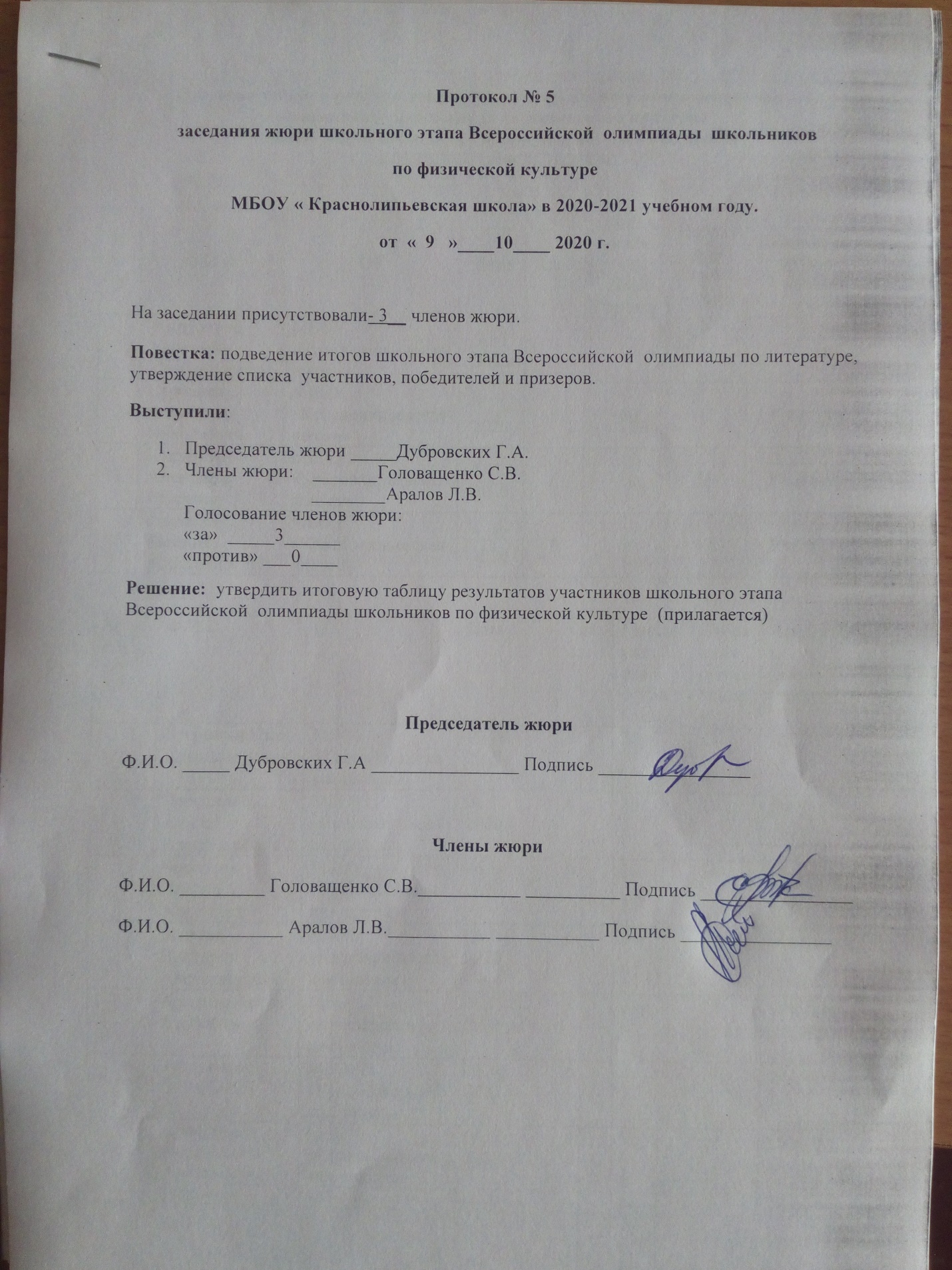 Итоговая таблица результатов участников школьного этапа Всероссийской  олимпиады школьников по физической культуре  МБОУ «Краснолипьевская школа», которая проходила  с 05.10.2020 г. по 11.10.2020г.№ п/пФ.И.О.ОУДатаКлассМаксимальная суммабалловНабраннаясуммабалловПобедитель,призер,участник1 Андропова Анастасия ВладимировнаМБОУ «Краснолипьевская школа»5.10.202056044Призер2Суровцев Александр НиколаевичМБОУ«Краснолипьевская школа»5.10.202056042Участник3Кукурузян Александр ИгоревичМБОУ«Краснолипьевская школа»5.10.202056039Участник4Гончаров Евгений АлександровичМБОУ«Краснолипьевская школа»5.10.202056014Участник№ п/пФ.И.О.ОУДатаКлассМаксимальная суммабалловНабраннаясуммабалловПобедитель,призер,участникКретинин Иван АлександровичМБОУ «Краснолипьевская школа»06.10. 202063021ПРИЗЕРЧередникова Алина ВладимировнаМБОУ «Краснолипьевская школа»06.10. 202063020ПРИЗЕР Чесноков Данила АлексеевичМБОУ «Краснолипьевская школа»06.10. 202063019участникБеляева Виктория АлександровнаМБОУ «Краснолипьевская школа»06.10. 202063017участникАртиков Артур АтабековичМБОУ «Краснолипьевская школа»06.10.202063015участникЗубцов Иван ВалерьевичМБОУ «Краснолипьевская школа»06.10. 202063014участникСамодурова Анастасия АлексеевнаМБОУ «Краснолипьевская школа»06.10. 202063014участник Петькова София МаксимовнаМБОУ «Краснолипьевская школа»06.10. 202063013участникДавыдов Максим ВикторовичМБОУ «Краснолипьевская школа»06.10. 202063012участникМакулов Исмаил ШавкатовичМБОУ «Краснолипьевская школа»06.10. 202063011участникПопков Дмитрий АлексеевичМБОУ «Краснолипьевская школа»06.10. 202063010участникКретинин Никита АнатольевичМБОУ «Краснолипьевская школа»06.10. 202063010участникКруцыляк Илья АндреевичМБОУ «Краснолипьевская школа»06.10. 20206309участникЗахаров Эдуард ГригорьевичМБОУ «Краснолипьевская школа»06.10. 20206308участник№ п/пФ.И.О.ОУОУДатаКлассКлассМаксимальная суммабаллов30Максимальная суммабаллов30НабраннаясуммабалловНабраннаясуммабалловПобедитель,призер,участникПобедитель,призер,участникБутко Арина ЮрьевнаБутко Арина ЮрьевнаМБОУ «Краснолипьевская школа»09.10.202009.10.20207730302020призерпризерСтукалова Екатерина МаксимовнаСтукалова Екатерина МаксимовнаМБОУ «Краснолипьевская школа»09.10.202009.10.20207730301818участникучастникЯнгаев Родион ТохировичЯнгаев Родион ТохировичМБОУ «Краснолипьевская школа»09.10.202009.10.20207730301818участникучастникНикитин Артем ДмитриевичНикитин Артем ДмитриевичМБОУ «Краснолипьевская школа»09.10.202009.10.20207730301717участникучастникСорокин Михаил СергеевичСорокин Михаил СергеевичМБОУ «Краснолипьевская школа»09.10.202009.10.20207730301616участникучастникРожков Виктор АндреевичРожков Виктор АндреевичМБОУ «Краснолипьевская школа»09.10.202009.10.20207730301616участникучастникПопов Артем АлександровичПопов Артем АлександровичМБОУ «Краснолипьевская школа»09.10.202009.10.20207730301313участникучастникКокина Анжела ПавловнаКокина Анжела ПавловнаМБОУ «Краснолипьевская школа»09.10.202009.10.20207730301313участникучастникУшаков Антон АлексеевичУшаков Антон АлексеевичМБОУ «Краснолипьевская школа»09.10.202009.10.20207730301111участникучастникБартенева  Варвара АндреевнаБартенева  Варвара АндреевнаМБОУ «Краснолипьевская школа»09.10.202009.10.20207730301010участникучастникСаввин Никита ЮрьевичСаввин Никита ЮрьевичМБОУ «Краснолипьевская школа09.10.202009.10.202077303077участникучастник№ п/пФ.И.О.ОУДатаКлассМаксимальная суммабалловНабраннаясуммабалловПобедитель,призер,участник1Косолапов Илья АндреевичМБОУ «Краснолипьевская школа»07.10.202083020призер2Тумайкина Валерия АнатольевнаМБОУ «Краснолипьевская школа»07.10.202083019призер3Лесников Игорь ВасильевичМБОУ «Краснолипьевская школа»07.10.202083017участник4Асроров Исмоил ШарофовичМБОУ «Краснолипьевская школа»07.10.202083016участник5Крюков Никита НиколаевичМБОУ «Краснолипьевская школа»07.10.202083015участник6Фазлиев Абдурахмон ФозиловичМБОУ «Краснолипьевская школа»07.10.202083010участник№ п/пФ.И.О.ОУДатаКлассМаксимальная суммабалловНабраннаясуммабалловПобедитель,призер,участник1Никитина Полина СергеевнаМБОУ «Краснолипьевская школа»7.10.202096056Победитель2Брюхин Максим СтаниславовичМБОУ «Краснолипьевская школа»7.10.202096049Призер3Дерябин Даниил АлександровичМБОУ «Краснолипьевская школа»7.10.202096047Участник4Плохих Татьяна ВитальевнаМБОУ «Краснолипьевская школа»7.10.202096035Участник№ п/пФ.И.О.ОУДатаКлассМаксимальная суммабалловНабраннаясуммабалловПобедитель,призер,участник1Гончаров Дмитрий Александров МБОУ «Краснолипьевская школа»8.10.2020106033Участник2Иволгина Елизавета СергеевнаМБОУ «Краснолипьевская школа»8.10.2020106024Участник№ п/пФ.И.О.ОУДатаКлассМаксимальная суммабалловНабраннаясуммабалловПобедитель,призер,участникКогтев Николай ИвановичМБОУ «Краснолипьевская школа»09.10.2020113021призерАнохина Екатерина   ИвановнаМБОУ «Краснолипьевская школа»09.10.2020113020призерГришина Мария ЮрьевнаМБОУ «Краснолипьевская школа»09.10.2020113020призерКривотулова Екатерина СергеевнаМБОУ «Краснолипьевская школа»09.10.2020113016участникМишина Марина ОлеговнаМБОУ «Краснолипьевская школа»09.10.2020113016участникСаввин Николай СергеевичМБОУ «Краснолипьевская школа»09.10.2020113015участник